   REGIONAL OCTAFEST FINAL REPORT - 2022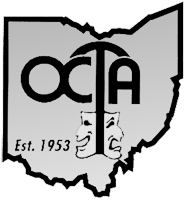 Please complete this form following your regional festival to help us plan for the future, tax reporting and possible grant submission.Region: 			   Date(s) of Festival:						1.	How many minorities attended:	Asians 		          African/American 	          	Appalachian 	  Latino/Hispanics 		 Native American 		 Seniors over 62 		2.	How many theatres were represented? (not just excerpts) 					Total number of individuals attending festival					Total paid individuals attending								Total complimentary individuals attending 						Total Board Members attending 			  Other Regional Reps 			Others attending (corporate, government, etc.) 					Early Bird Prices: Adult/Senior 			 Number sold 				Early Bird Prices: Student/Child 			 Number sold 				Ticket prices: Adult/Senior 			 Number sold 				Ticket prices: Student/Children 			 Number sold 				Number of Excerpts 			Number of workshops 				3.	Who served as Responders: 											4.	How many theatres substituted in their casts?						5.	Your Regional Invitee(s) (Theatres and Show Titles)	6.	Your Alternate excerpt: (Theatre and Show Title)	7.	Total Festival Income $ 				 Total Festival Expense $				    8. 	List Additional Comments on back:Return this form within 2 weeks of your Festival to:  Aara Wise, OCTA Administrative Asst., 464 Sherwood Downs Rd. S, Newark, OH 43055